Портрет наставникаФамилия, имя, отчество: Костикова Светлана АлександровнаДолжность: учитель истории и обществознанияОбразовательная организация: МОБУ лицей № 33Дата рождения: 17.08.1967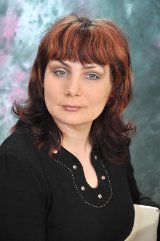 Электронная почта наставникаlana_kostikova@mail.ruСтаж работы учителем26 летКвалификационная категориявысшееПочетные звания и наградынетНазвание и дата окончания учреждения профессионального образованияТГПИ, 1989, ЧУ «Международная академия экспертизы и качества», 2017Специальность (квалификация)русский язык и литература, учитель истории и обществознанияДополнительное профессиональное образованиеТГРУ, 2005 по специальности «Юриспруденция»;ООО «Международный центр консалтинга и образования «Велес» по дополнительной профессиональной программе «Технологии и инновационные формы педагогической деятельности учителя (предмет «История») в рамках ФГОС», 2021;- ООО «Международный центр консалтинга и образования «Велес» по дополнительной профессиональной программе «Технологии и инновационные формы педагогической деятельности учителя (предмет «Обществознание») в рамках ФГОС», 2021Рабочий адрес с индексом347917, г. Таганрог, Ростовская область, ул. Маршала Жукова, 146-аРабочий телефон8 (8634) 60-25-82Ссылка на личный сайт в сети Интернетhttps://multiurok.ru/id56119803Документ, устанавливающий статус «наставник» (реквизиты приказа)Приказ МОБУ лицея № 33 от 26.08.2021 № 555